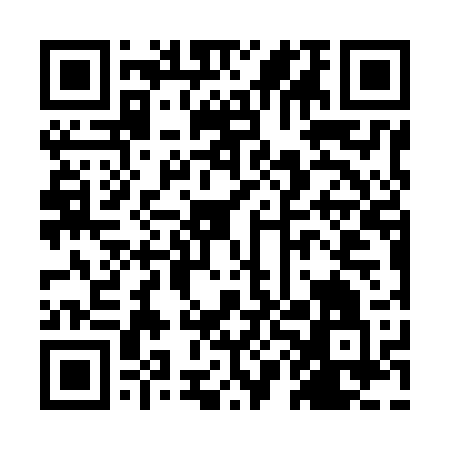 Ramadan times for Bertoua, CameroonMon 11 Mar 2024 - Wed 10 Apr 2024High Latitude Method: NonePrayer Calculation Method: Muslim World LeagueAsar Calculation Method: ShafiPrayer times provided by https://www.salahtimes.comDateDayFajrSuhurSunriseDhuhrAsrIftarMaghribIsha11Mon5:045:046:1312:153:286:176:177:2212Tue5:045:046:1312:153:276:176:177:2213Wed5:035:036:1212:153:266:176:177:2214Thu5:035:036:1212:143:256:176:177:2215Fri5:035:036:1112:143:256:176:177:2216Sat5:025:026:1112:143:246:176:177:2117Sun5:025:026:1112:133:236:166:167:2118Mon5:015:016:1012:133:226:166:167:2119Tue5:015:016:1012:133:216:166:167:2120Wed5:005:006:0912:133:216:166:167:2121Thu5:005:006:0912:123:206:166:167:2122Fri5:005:006:0812:123:196:166:167:2123Sat4:594:596:0812:123:186:156:157:2024Sun4:594:596:0812:113:176:156:157:2025Mon4:584:586:0712:113:166:156:157:2026Tue4:584:586:0712:113:156:156:157:2027Wed4:574:576:0612:103:146:156:157:2028Thu4:574:576:0612:103:136:156:157:2029Fri4:564:566:0512:103:126:146:147:1930Sat4:564:566:0512:103:116:146:147:1931Sun4:554:556:0512:093:106:146:147:191Mon4:554:556:0412:093:106:146:147:192Tue4:554:556:0412:093:116:146:147:193Wed4:544:546:0312:083:116:146:147:194Thu4:544:546:0312:083:126:136:137:195Fri4:534:536:0312:083:126:136:137:196Sat4:534:536:0212:083:136:136:137:197Sun4:524:526:0212:073:136:136:137:188Mon4:524:526:0112:073:136:136:137:189Tue4:514:516:0112:073:146:136:137:1810Wed4:514:516:0112:063:146:126:127:18